Thema Erneuerbare Energien – Einstieg 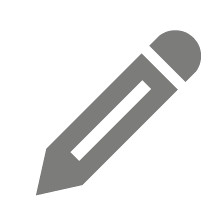 1. Was weißt du über erneuerbare Energien? Welche Energiequellen gibt es? Warum brauchen wir sie? usw. Erstelle eine Mindmap mit deinem Vorwissen.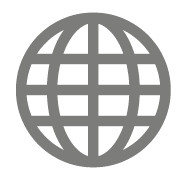 2. Erkläre beziehungsweise definiere den Begriff „Erneuerbare Energien“. Recherchiere dazu im Internet.________________________________________________________________________________________________________________________________________________________________________________________________________________________________________________________________________________________________________________________________________________________3. Notiere Geräte aus dem Alltag, die elektrische Energie (Strom) benötigen.____________________________________________________________________________________________________________________________________________________________________________4. Finde heraus, wie euer Wohnort und eure Schule mit Energie versorgt werden.________________________________________________________________________________________________________________________________________________________________________________________________________________________________________________________________________________________________________________________________________________________